附件2笔试考场交通指引考场：广东技术师范大学（东校区）地址：广州市天河区中山大道西293号交通参考线路：距离考场最近的交通点为广州公交BRT线“学院站”，453米（步行约7分钟）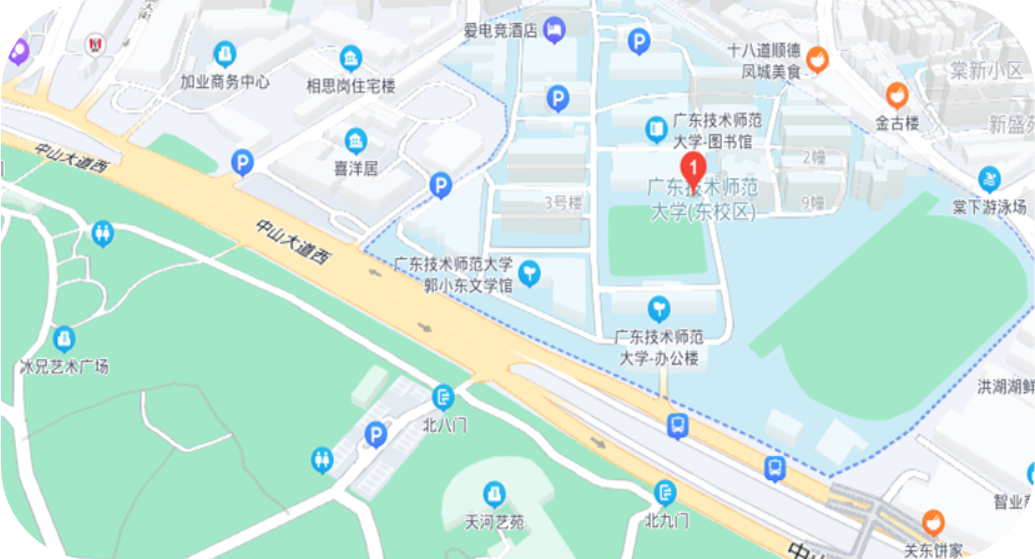 考场校门入口示意图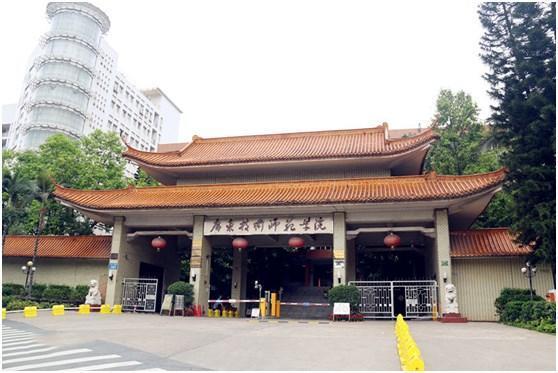 